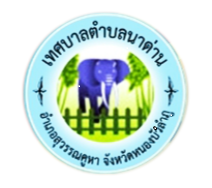 แสดงผลข้อมูลสถิติเรื่องร้องเรียนการทุจริตและประพฤติมิชอบของเจ้าหน้าที่ประจำปีงบประมาณ พ.ศ.2565เทศบาลตำบลนาด่าน อำเภอสุวรรณคูหา จังหวัดหนองบัวลำภูหมายเหตุ เครื่องหมาย X ไม่มีเรื่องร้องเรียนสรุปผล ในปีงบประมาณ 2565 ข้อมูล ณ1 ตุลาคม 2564 ถึง 31 มีนาคม 2565 ไม่มีเรื่องร้องเรียนการทุจริตของเจ้าหน้าที่ในสังกัดเทศบาลตำบลนาด่านออกแต่อย่างใด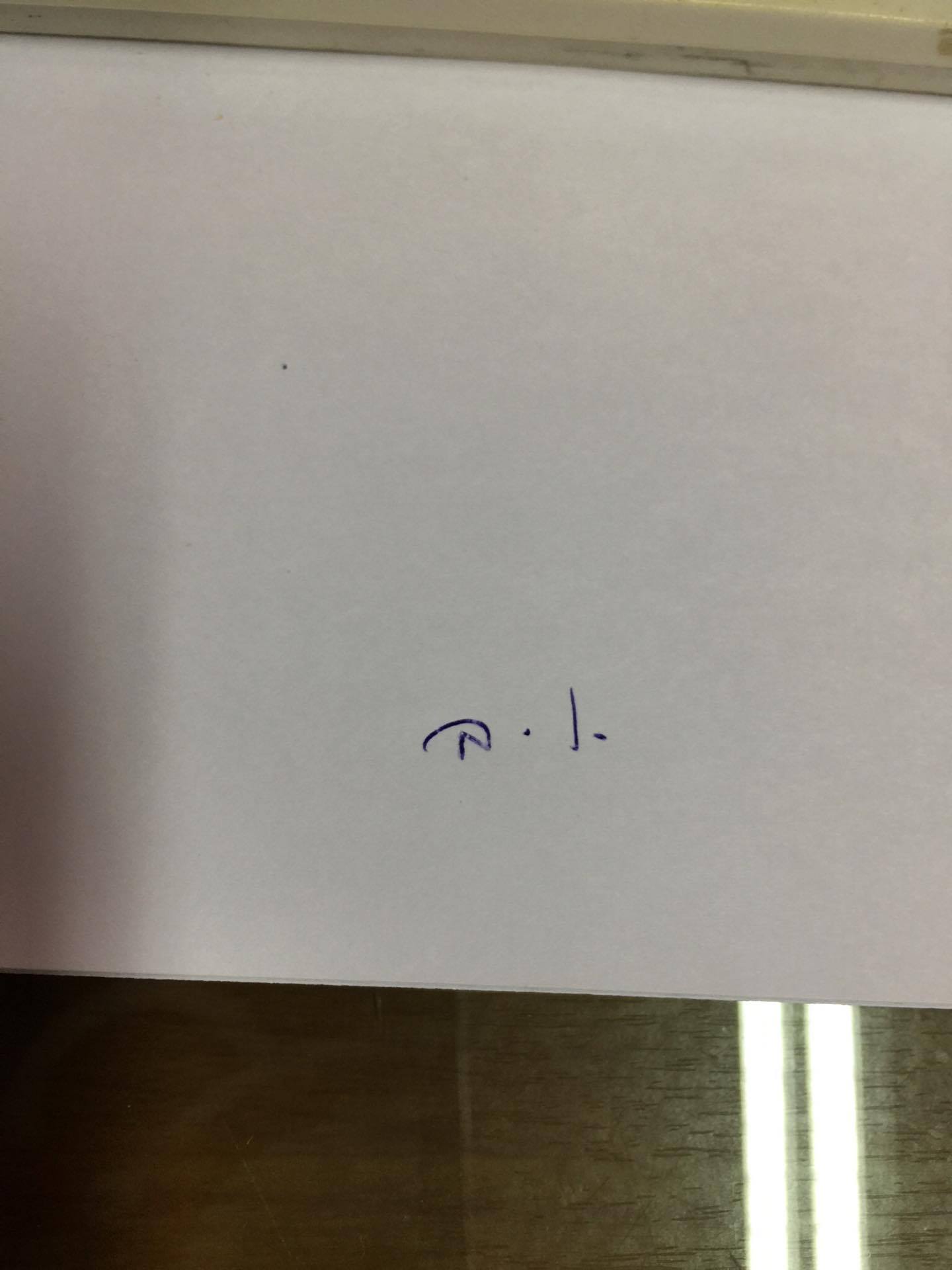 					ลงชื่อ............................................ผู้รับรองข้อมูล					          นายสมพงค์  ถิ่นพิบูลย์						           นิติกรสรุปข้อมูลของสถิติเรื่องร้องเรียนการทุจริตและประพฤติมิชอบของเจ้าหน้าที่หน่วยงานของเทศบาลตำบลนาด่าน อำเภอสุวรรณคูหา จังหวัดหนองบัวลำภูผ่านของช่องทาง Social network ศูนย์รับเรื่องร้องเรียนและช่องทางอื่นๆสรุปข้อมูลของสถิติเรื่องร้องเรียนการทุจริตและประพฤติมิชอบของเจ้าหน้าที่หน่วยงานของเทศบาลตำบลนาด่าน อำเภอสุวรรณคูหา จังหวัดหนองบัวลำภูผ่านของช่องทาง Social network ศูนย์รับเรื่องร้องเรียนและช่องทางอื่นๆสรุปข้อมูลของสถิติเรื่องร้องเรียนการทุจริตและประพฤติมิชอบของเจ้าหน้าที่หน่วยงานของเทศบาลตำบลนาด่าน อำเภอสุวรรณคูหา จังหวัดหนองบัวลำภูผ่านของช่องทาง Social network ศูนย์รับเรื่องร้องเรียนและช่องทางอื่นๆสรุปข้อมูลของสถิติเรื่องร้องเรียนการทุจริตและประพฤติมิชอบของเจ้าหน้าที่หน่วยงานของเทศบาลตำบลนาด่าน อำเภอสุวรรณคูหา จังหวัดหนองบัวลำภูผ่านของช่องทาง Social network ศูนย์รับเรื่องร้องเรียนและช่องทางอื่นๆสรุปข้อมูลของสถิติเรื่องร้องเรียนการทุจริตและประพฤติมิชอบของเจ้าหน้าที่หน่วยงานของเทศบาลตำบลนาด่าน อำเภอสุวรรณคูหา จังหวัดหนองบัวลำภูผ่านของช่องทาง Social network ศูนย์รับเรื่องร้องเรียนและช่องทางอื่นๆเดือนพ.ศ.2563พ.ศ.2564พ.ศ.2565หมายเหตุตุลาคมXXพฤศจิกายนXXธันวาคมXXมกราคมXXXกุมภาพันธ์XXXมีนาคมXXXเมษายนXXพฤษภาคมXXมิถุนายนXXกรกฎาคมXXสิงหาคมXXกันยายนXXรวมไม่มีเรื่องร้องเรียนไม่มีเรื่องร้องเรียนไม่มีเรื่องร้องเรียน